Supplementary Information – European Journal of NutritionCholine supplementation for preterm infants - metabolism of four Deuterium-labeled choline compoundsKatrin A. Böckmann1, Wolfgang Bernhard1, Michaela Minarski1, Anna Shunova1, Cornelia Wiechers1, Christian F. Poets1, Axel R. Franz1, 2Affiliations: 1Department of Neonatology, Eberhard Karls University, Tübingen, Germany 2Center for Pediatric Clinical Studies, Eberhard Karls University, Tübingen, GermanyAddress of correspondence: Katrin Alexandra Böckmann, MD, Department of Neonatology, Faculty of Medicine, Eberhard Karls University, Calwer Straße 7, D-72076 Tuebingen, Germany; katrin.boeckmann@med.uni-tuebingen.de; Phone: +49 7071 29 84742Supplemental Table 1:  Concentrations of native choline and phosphatidylcholine and their D9-labeled analogues of 64 measurements in 32 preterm infants. Samples were taken at 1h+24h or 12h+60h after administration of the D9-labeled supplement. Groups showed similar native choline concentrations, Wilcoxon for all groups p= 0.2, but significant difference between choline chloride and GPC group, p= 0.05. Native PC concentrations were also similar, Wilcoxon for all groups p= 0.4, also no significant difference when comparing each group.  Abbreviation: D9: deuterium labeled, PC= phosphatidylcholine, D9-POPC= D9-palmitoyl-oleoyl-phosphatidylcholine,Supplemental Figure s1; Method of AUC calculation. AUC was calculated for each patient. When blood was taken at 1 and 24h an area under curve for 0, 1, 24 and 60h was calculated, assuming a value of 0 for the timepoint 0 and 60h.Supplemental Figure s2; Method of AUC calculation AUC was calculated for each patient. When blood was taken at 12 and 60h an area under curve for 0, 12 and 60h was calculated, assuming a value of 0 for the timepoint 0h.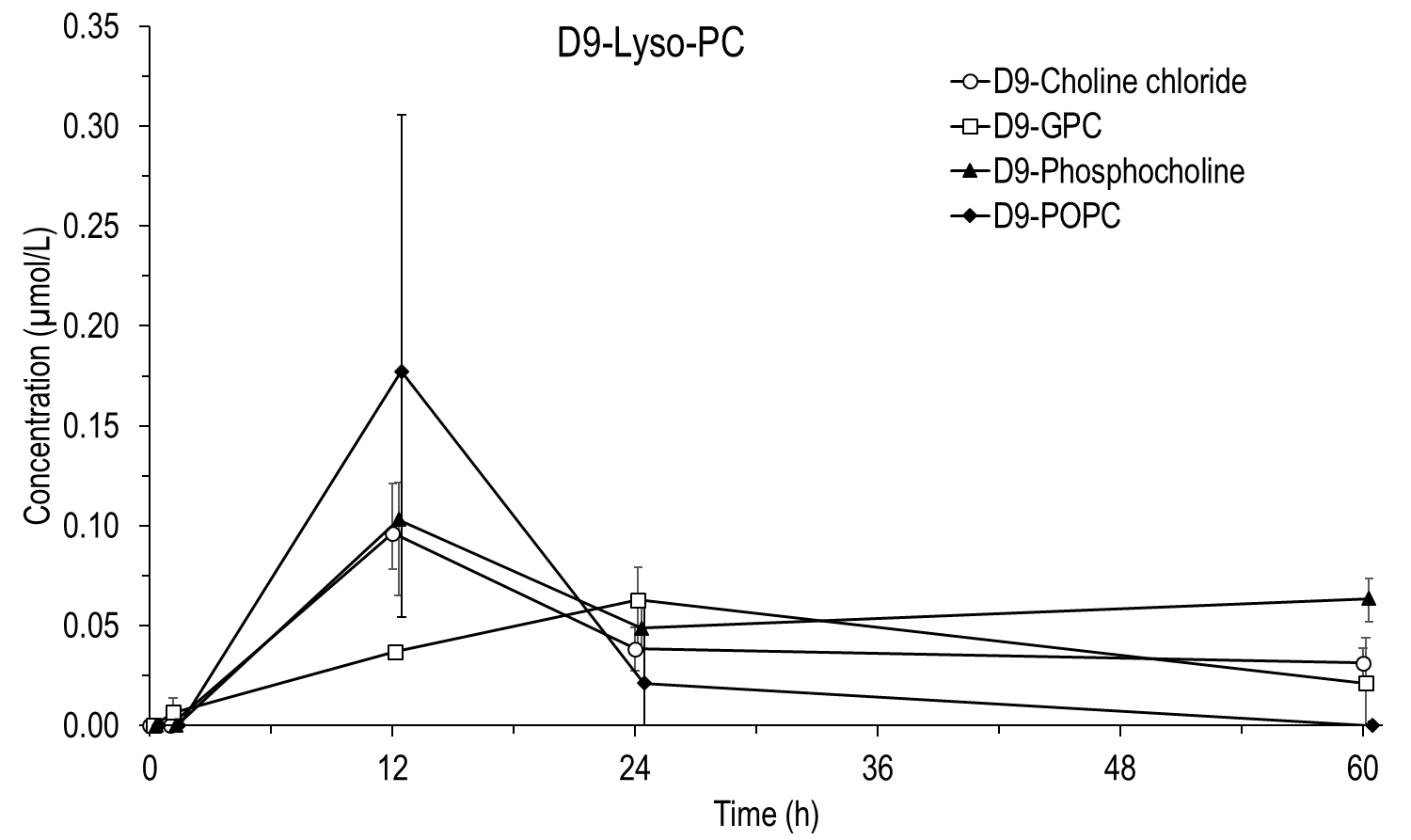 Supplemental Figure s3: D9-Lyso-PC concentrations in plasma after the administration of four deuterium labeled supplements. Abbreviations: D9= deuterium labeled, D9-GPC= D9-alpha-glycerophosphorylcholine, PC= phosphatidylcholine, D9-POPC= D9-palmitoyl-oleoyl-phosphatidylcholine, h=hour.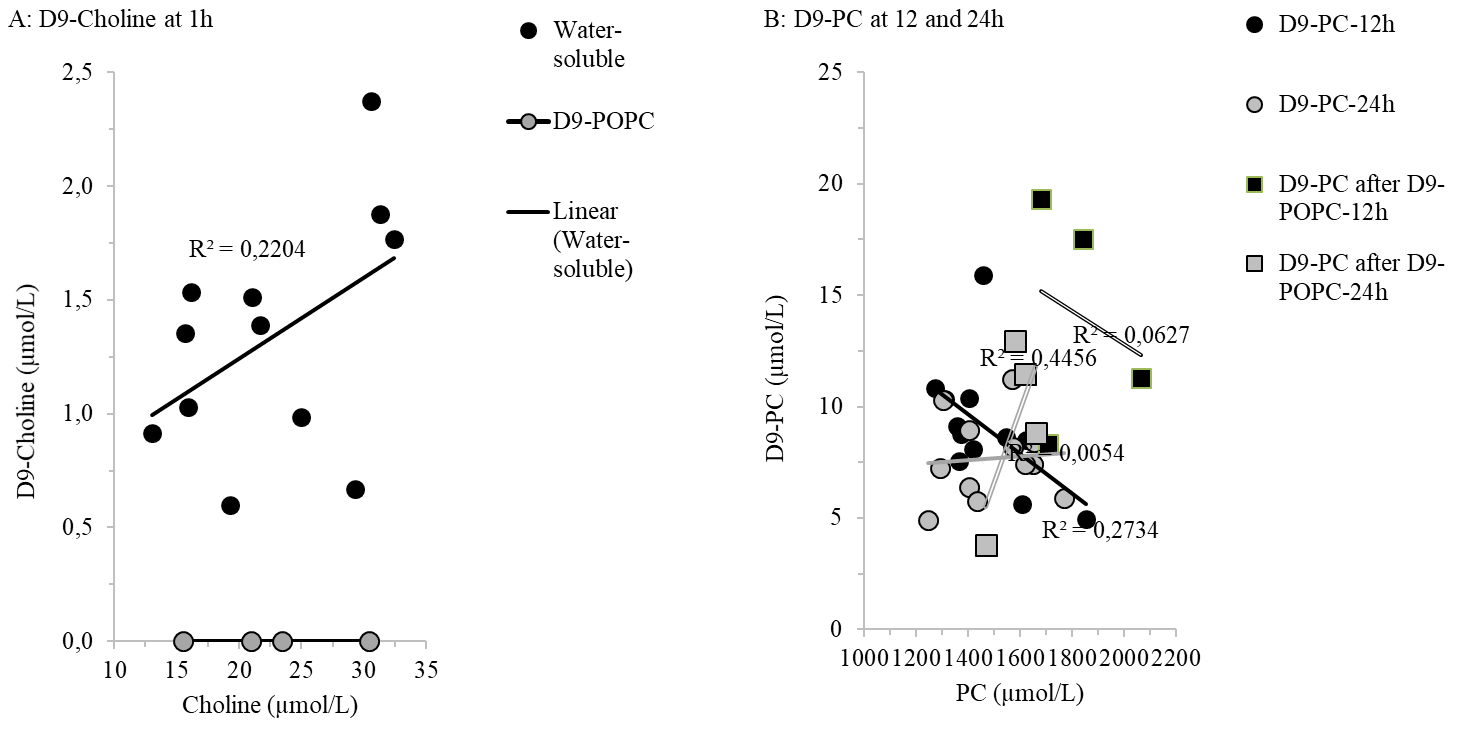 Supplementary Figure s4: Correlations of plasma concentrations of D9-choline relative to native choline at 1h (A) and of D9-PC relative to native PC at 12 and 24h after D9-choline supplementation (B) of 32 preterm study infants Abbreviations: h= hour, D9: deuterium labeled, PC= phosphatidylcholine, D9-POPC= D9-palmitoyl-oleoyl-phosphatidylcholine.Patient ID Supple-mentHours after ApplicationNative CholineD9-CholineNative PCD9-PC01D9-Choline chloride131.31.8813130.0010D9-Choline chloride119.30.6013660.0022D9-Choline chloride132.41.7715480.0025D9-Choline chloride130.52.3718540.0106D9-Choline chloride1223.90.00164310.3509D9-Choline chloride1221.30.0014717.5517D9-Choline chloride1217.30.0019858.6226D9-Choline chloride1227.80.0016114.9601D9-Choline chloride2425.30.0014046.3810D9-Choline chloride2422.20.0012927.2222D9-Choline chloride2431.30.0016548.4025D9-Choline chloride2429.90.0017695.8806D9-Choline chloride6021.30.0014004.6709D9-Choline chloride6018.70.0013863.9917D9-Choline chloride6018.00.0019292.8126D9-Choline chloride6023.90.0016533.00D9-Choline chlorideMedian (P25/P75)23.9 (20.8/30.1)1579 (1396/1683)04D9-GPC113.00.9212720.0016D9-GPC115.91.0313720.0124D9-GPC116.21.5314210.0131D9-GPC121.11.5116060.0002D9-GPC1232.60.00168310.8214D9-GPC1215.50.0012898.7520D9-GPC1224.10.0018798.1127D9-GPC1219.80.0018035.6004D9-GPC2418.20.00130310.2816D9-GPC249.00.0012484.9124D9-GPC2416.20.0014038.9631D9-GPC2419.40.00157111.2502D9-GPC6026.60.0017225.9414D9-GPC6013.90.0013083.9720D9-GPC6015.70.0019014.1927D9-GPC6029.60.0017155.08D9-GPC17.2 (15.6/21.8)1496 (1307/1717)05D9-Phosphorylcholine129.30.6714600.0015D9-Phosphorylcholine125.00.9814040.0018D9-Phosphorylcholine115.71.3513570.0028D9-Phosphorylcholine121.71.3916220.0303D9-Phosphorylcholine1217.40.00189315.8911D9-Phosphorylcholine1237.10.13197410.4023D9-Phosphorylcholine1223.80.0016359.1132D9-Phosphorylcholine1218.70.0015958.4905D9-Phosphorylcholine2441.80.0016517.4315D9-Phosphorylcholine2423.70.0014345.7618D9-Phosphorylcholine2416.90.2716197.4128D9-Phosphorylcholine2416.60.0015738.2003D9-Phosphorylcholine6019.90.0017676.4511D9-Phosphorylcholine6028.30.0018844.2923D9-Phosphorylcholine6029.20.0014642.2132D9-Phosphorylcholine6015.40.0017784.79D9-Phosphorylcholine22.7 (17.3/28.5)1621 (1463/1770)08D9-POPC123.40.0014670.0013D9-POPC115.50.0015910.0021D9-POPC130.40.0016200.0029D9-POPC121.00.0017280.0007D9-POPC1216.30.00206611.3012D9-POPC1222.90.00184217.5419D9-POPC1221.90.3517078.3030D9-POPC1228.60.00168119.3208D9-POPC2421.70.0014683.7713D9-POPC2419.10.00161811.4521D9-POPC2430.50.0016608.8129D9-POPC2423.10.00158012.9207D9-POPC6022.30.0020423.9412D9-POPC6022.50.0016505.0019D9-POPC6018.60.0014491.4930D9-POPC6017.00.0017317.27D9-POPC22.1 (18.9/23.2)1655 (1589/1729)